________________________________________________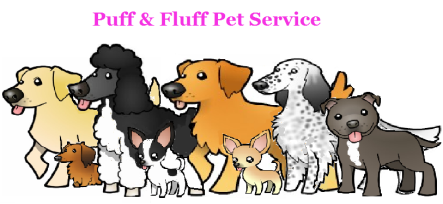 Pet Information                                                                       www.puffandfluffpets.com***More than one pet? Please print and complete the next two pages for each pet in your household***Name of Pet _____________________Type (e.g. cat, dog) _______________Breed/Description _______________Birthday/Age ________________Sex M / F Spay/Neuter Y / N Estimated Weight ____Behavior Information1. Has your pet ever bitten a person or another animal? Y / NIf yes, please describe in detail.2. Please describe your pet’s behavior towards new people.3. Has your dog had any formal training? If so, what type?4. Does your pet know any cues that you would like us to use out on walks? Please describe.5. Please describe your pet’s behavior around food and water dishes, toys and bones.6. How would you describe your dog’s personality?General Instructions1. Best places to park? Are parking passes or permits needed?2. Where will your pet be when the sitter arrives (crated in bedroom free roam of the house, in kitchen)? Any places in your home where your pet may hide?3. Where should the sitter leave your pet at the end of their visit?4. Location of leashes, litter boxes, carriers, etc5. Location of food and treats6. Location of cleaning supplies7. Location of trash for pet waste8. Do you have specific instructions for walking in extreme weather (heat, cold, rain, snow)? Please describe.Additional Instructions for Midday Dog Walking Clients Only1. In the event of a last minute emergency and your primary sitter cannot conduct the visit, do you prefer we skip the visit but notify you or send a sub and notify you so that there is no interruption to service?Skip but notify me ___________Send sub and notify me________Other_______________________2. Please select a 2-hour time preference. This is the timeframe your dog walker will arrive to your home.10-12 11-1 12-2 1-3 2-4 anytime between 10-43. Please circle the days of the week that you would like weekly service.Mon Wed Fri or occasional service (I will make a reservation each week)4. I would like midday service to begin on (DATE)____________________________________Please provide any additional instructions that you would like to pass on to your dog walker.Feeding InstructionsMedication InstructionsAllergies?Health Issues (Past or Current)?MorningMorningMiddayMiddayEvening Evening 